NCS VolunteeringACTIVITY 2: Charity Word search and researchTasks: Click on the link below to go to our NCS charity wordsearch!Once you have found all the charities, select three.Using the fact sheet below, use google to research the charities and fill in the gaps.CLICK HERE TO GO TO WORDSEARCH!CHARITY FACT SHEET Charity 1: Fact 1 - What does the charity do?Fact 2 – Who is the charity for?Fact 3 – When was it created? Fact 4 – How can you volunteer?Charity 2: Fact 1 - What does the charity do?Fact 2 – Who is the charity for?Fact 3 – When was it created? Fact 4 – How can you volunteer?Charity 3: Fact 1 - What does the charity do?Fact 2 – Who is the charity for?Fact 3 – When was it created? Fact 4 – How can you volunteer?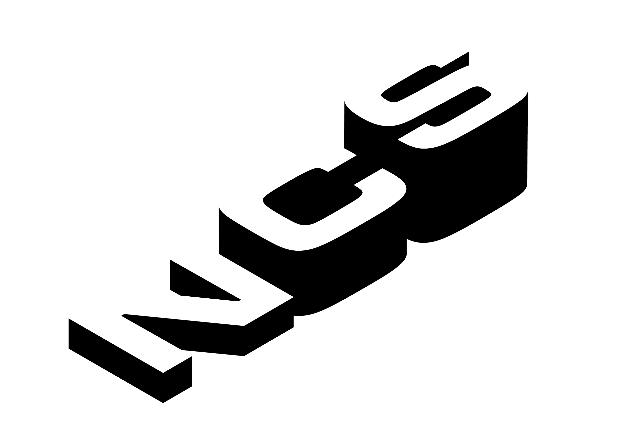 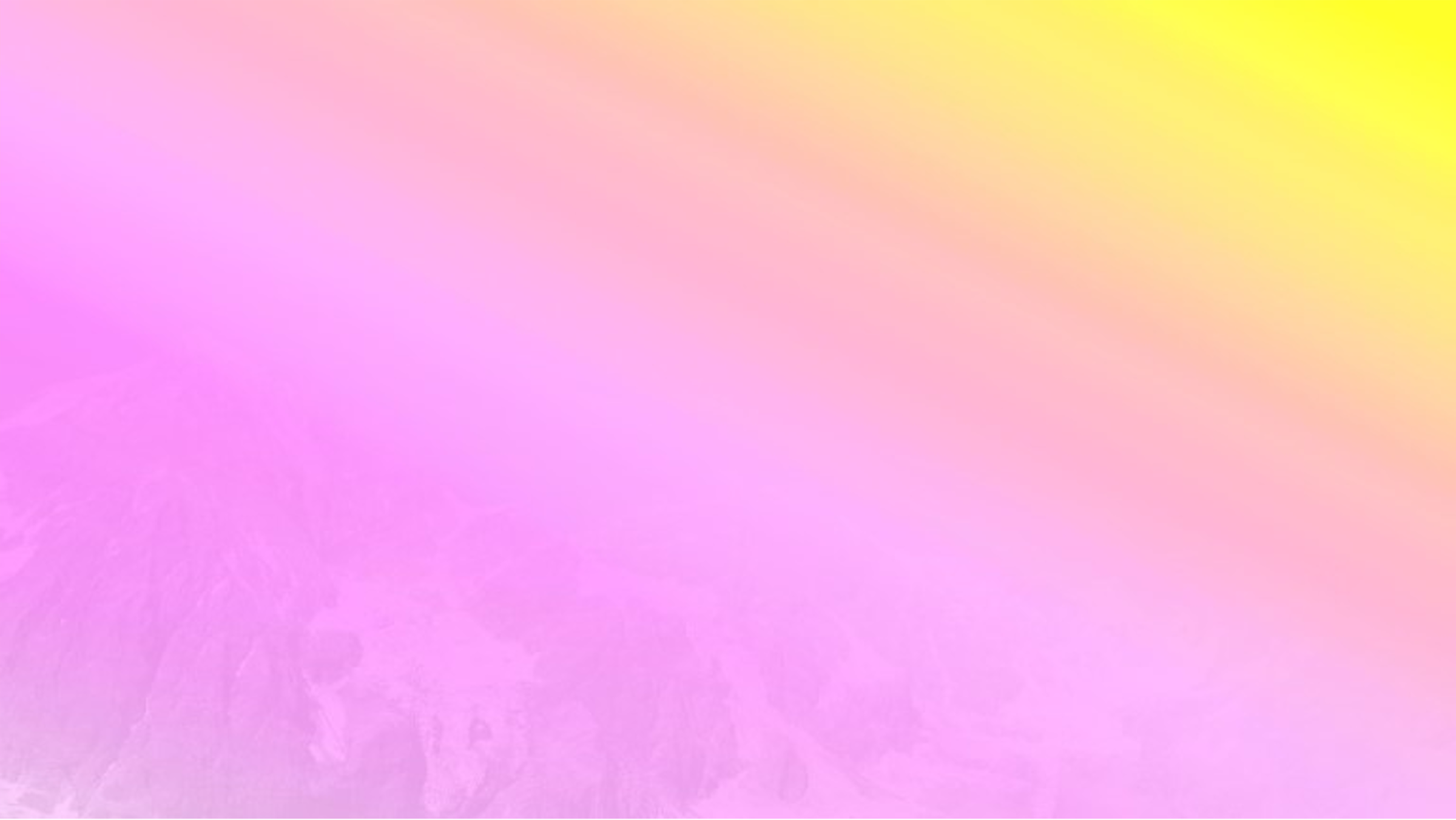 